Publicado en Madrid el 23/08/2018 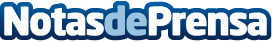 Aumenta la venta de aspiradoras en 2018 según aspiradorasbuenas.comLas aspiradoras se han convertido en el electrodoméstico de moda en 2018, experimentándose un notable crecimiento en la demanda de estos modernos 'gadgets'. Aspiradorasbuenas.com desvela las claves de este augeDatos de contacto:aspiradorasbuenas.comNota de prensa publicada en: https://www.notasdeprensa.es/aumenta-la-venta-de-aspiradoras-en-2018-segun Categorias: Nacional Inteligencia Artificial y Robótica Consumo Dispositivos móviles Electrodomésticos http://www.notasdeprensa.es